华夏幸福2020级常青藤春季校园招聘正式启动！1.公司简介华夏幸福基业股份有限公司（股票代码：600340），创立于1998年，是中国领先的产业新城运营商。公司坚持产业新城及相关业务、商业办公及相关业务双轮驱动，截至2019年6月底，公司资产规模超4500亿元。华夏幸福以“产业高度聚集、城市功能完善、生态环境优美”的产业新城为核心产品，通过“政府主导、企业运作、合作共赢”的PPP市场化运作机制，为区域提供可持续发展的综合解决方案。华夏幸福紧抓都市圈发展机遇，已完成围绕北京、上海、广州、南京、杭州、郑州、武汉等全国15个核心都市圈的布局，事业版图遍布全球80余个区域。以“产业优先”为核心策略，华夏幸福凭借约4600人的产业发展团队与自主创新的大数据招商平台，聚焦新一代信息技术、高端装备、汽车、航空航天、新材料、大健康、都市消费等10大产业，全面打造百余个产业集群。截至目前，华夏幸福已为所在区域累计引入签约企业超2000家，创造就业岗位约30万个。如今，中国已进入都市圈发展新时代，承载着促进都市圈高质量可持续发展的伟大梦想，华夏幸福将继续专注于产业新城业务，同时积极开拓新模式、新领域、新地域，探索商业办公及相关业务，为所在区域的经济发展、社会和谐、人民幸福贡献力量！2.常青藤发展计划常青藤发展计划自2010年10月启动，主要面向国内及国际一流院校的优秀应届毕业生，进行系统的规划、吸引、获取、发展、激励及任用，通过实战、系统训练后委以重任。目前，华夏幸福已经吸引并保留了超过2000名“有志、有识、有恒”的优秀毕业生，正在将“产业新城”的梦想付诸行动，一步步成为“产业新城”的领导者。3.招聘对象2020年应届统招本科、硕士及博士毕业生4.招聘岗位产业规划岗、产业发展岗、产业招商岗开发策略岗、城市规划岗、设计管理岗投资拓展岗、企业发展岗、投资服务岗工程管理岗、成本招采岗商业管理岗、写字楼管理岗品牌管理岗、营销管理岗、人力资源岗、行政管理岗财务管理岗、融资岗、资产管理岗、投资管理岗运营管理岗、风控岗、法务岗战略管理岗、大数据岗5.工作地点环北京、环上海、环南京、环杭州、环合肥、环郑州、环武汉、环广州、环深圳、环成都、环沈阳、环西安、环长沙、环桂林6. 行业领先的薪酬福利“八险一金”     提供多重保障“试用期工资”   按转正工资100%发放“薪酬结构”     基本工资+专项补助+年度奖金“荣耀激励”     除年度奖金以外，为表现优异、业务突出的员工设置年度奖项“毕业安置补贴” 为毕业生提供一次性安置补贴1500元（与入职后次月工资一同发放）“幸福+”        提供360°全方位保障体系，包含幸福健身、幸福社团、幸福餐厅             幸福农场、幸福体检、萌妈工作室、幸福班车、幸福传递、幸福商城             幸福书屋、无忧办公、幸福差旅、幸福洗衣等7.网申地址：https://cfldcn.zhaopin.com8.招聘流程网申&测评：3月1日起（早注册简历，拥有优先面试、优先录取机会~）面试及offer：3月1日-5月15日（受疫情影响，部分面试将线上进行）更多资讯请关注“华夏幸福常青藤”官方微信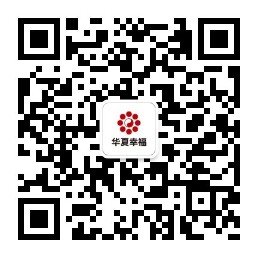 